10 ЗАСЕДАНИЕ 1 СОЗЫВАВ соответствии с решением Собрания депутатов Козловского муниципального округа Чувашской Республики от 19.01.2023 №6/119 «Об утверждении Положения о комиссии по соблюдению требований к служебному поведению лиц, замещающих муниципальные должности в Козловском муниципальном округе Чувашской Республики, и урегулированию конфликта интересов», Собрание депутатов Козловского муниципального округа Чувашской Республики РЕШИЛО:1. Создать комиссию по соблюдению требований к служебному поведению лиц, замещающих муниципальные должности в Козловском муниципальном округе Чувашской Республики, и урегулированию конфликта интересов согласно приложению к настоящему решению.2. Признать утратившими силу:- решение Собрания депутатов Козловского района Чувашской Республики                  от 13.04.2016 №16/72 «Об образовании комиссии по соблюдению требований к служебному поведению лиц, замещающих муниципальные должности, и муниципальных служащих, осуществляющих полномочия представителя нанимателя (работодателя), и урегулированию конфликта интересов в органах местного самоуправления Козловского района Чувашской Республики»;- решение Собрания депутатов Козловского района Чувашской Республики                    от 27.09.2018 №5/230 «О внесении изменений в решение Собрания депутатов Козловского района Чувашской Республики от 13.04.2016 №16/72»;- решение Собрания депутатов Козловского района Чувашской Республики                  от 07.08.2019 №6/286 «О внесении изменений в решение Собрания депутатов Козловского района Чувашской Республики от 13.04.2016 №16/72»;- решение Собрания депутатов Козловского района Чувашской Республики                    от 13.11.2020 №4/32 «О внесении изменений в решение Собрания депутатов Козловского района Чувашской Республики от 13.04.2016 №16/72»;- решение Собрания депутатов Козловского района Чувашской Республики                  от 29.03.2021 №6/54 «О внесении изменений в решение Собрания депутатов Козловского района Чувашской Республики от 13.04.2016 №16/72»;- решение Собрания депутатов Козловского района Чувашской Республики                     от 02.02.2022 №6/120 «О внесении изменений в решение Собрания депутатов Козловского района Чувашской Республики от 13.04.2016 №16/72»;- решение Собрания депутатов Козловского района Чувашской Республики                    от 22.07.2022 №12/159 «О внесении изменений в решение Собрания депутатов Козловского района Чувашской Республики от 13.04.2016 №16/72».3. Настоящее решение подлежит опубликованию в периодическом печатном издании «Козловский вестник» и размещению на официальном сайте Козловского муниципального округа в сети «Интернет».4. Настоящее решение вступает в силу после его официального опубликования.Председатель Собрания депутатовКозловского муниципального округаЧувашской Республики  						                     Ф.Р. ИскандаровГлава Козловского муниципального округаЧувашской Республики           					                    А.Н. ЛюдковСОСТАВкомиссии по соблюдению требований к служебному поведению лиц, замещающих муниципальные должности в Козловском муниципальном округе Чувашской Республики, и урегулированию конфликта интересовЧĂВАШ РЕСПУБЛИКИ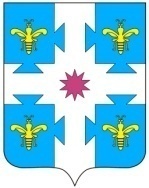 ЧУВАШСКАЯ РЕСПУБЛИКАКУСЛАВККА МУНИЦИПАЛЛĂ ОКРУГӖHДЕПУТАТСЕН ПУХӐВĔЙЫШĂНУ10.02.2023 8/135 №Куславкка хулиСОБРАНИЕ ДЕПУТАТОВКОЗЛОВСКОГОМУНИЦИПАЛЬНОГО ОКРУГАРЕШЕНИЕ 10.02.2023 № 8/135город КозловкаО составе комиссии по соблюдению требований к служебному  поведению лиц, замещающих муниципальные должности в Козловском муниципальном округе Чувашской Республики, и урегулированию конфликта интересовПриложение к решению Собрания депутатов Козловского муниципального округаЧувашской Республики от 10.02.2023 № 8/135Гофман Александр Викторович-заместитель председателя Собрания депутатов Козловского муниципального округа Чувашской Республики, председатель комиссии;Якубов Борис Равкатович-депутат Собрания депутатов Козловского муниципального округа Чувашской Республики, заместитель председателя комиссии;Челдаева Валентина Николаевна-заместитель начальника отдела организационно-контрольной и кадровой работы администрации Козловского муниципального округа Чувашской Республики, секретарь комиссии.Члены комиссии:Абдулхаева Рушания Талгатовна-депутат Собрания депутатов Козловского муниципального округа Чувашской Республики;Агниашвили Алексей Ираклиевич-депутат Собрания депутатов Козловского муниципального округа Чувашской Республики;Васильева Татьяна Леонидовна-управляющий делами МО – начальник  отдела организационно-контрольной и кадровой работы администрации Козловского муниципального округа Чувашской Республики;Пушков Геннадий Михайлович-заместитель главы администрации МО – начальник отдела экономики и инвестиционной деятельности, земельных и имущественных отношений администрации Козловского муниципального округа Чувашской Республики;Мишуткина Мальвина Ивановна-председатель Козловского отделения Общероссийской общественной организации «Союз пенсионеров России», 
(по согласованию);представитель органа исполнительной власти Чувашской Республики-уполномоченный Главой Чувашской Республики на исполнение функций органа Чувашской Республики по профилактике коррупционных и иных правонарушений.